ÍndiceBienvenidos!En estas dos semanas comenzaremos a trabajar acerca de los puntos nodales de la carrera de formación docente que han elegido…Les deseamos un feliz recorrido, y que puedan aprovechar esta instancia para conocer más acerca del Profesorado en Nivel Pirmario.Cronograma de actividades1º semana de cursillo Propedéutico2º semana de cursillo PropedéuticoEn las páginas siguientes conocerán un poco más acerca de cada módulo.“Entendemos al maestro como “transmisor y creador de cultura” posicionado activamente como un trabajador intelectual, fortalecido para pensar en relación con los dilemas políticos, con la cultura y con los saberes; porque apostamos a una escuela pensada como un espacio de construcción colectiva y simbólica, donde los distintos lenguajes provoquen encuentros, donde los lenguajes se conviertan en el territorio de la escuela; diseñamos una propuesta que les permita pararse en una educación que nos transforme, nos descubra  en relación con la vida, con los otros, con el ambiente y que trabaje en la construcción de ciudadanía”En la cita  anterior, hay varias frases que merecen una re lectura. Se habla del maestro como un “trabajador intelectual”, en el “territorio de la escuela”. Esto nos remite al primer módulo de este cursillo:En él, la profesora Graciela Aimo docente de los espacios “Trayecto de práctica III” y “Ética, trabajo docente, derechos humanos y ciudadanía”, abordará los siguientes ejes:            - Reconocimiento de los espacios institucionales tanto físicos como académicos.            -Indagación acerca de los fundamentos que gravitaron en los estudiante para elegir la carrera de Enseñanza Primaria.            -Diálogo abierto acerca del rol docente y su implicancia social.A continuación, la profesora Valeria Lauretti, Jefa de Sección de la Carrera, presentará las cuestiones relacionadas con el cursado del Profesorado en Nivel Primario. En el mismo espacio, la profesora Dora Gutíerrez, tutora de 1º año, comentará las características más importantes de su trabajo de orientación.Ambos módulos conforman el bloque “Ingresando al Instituto: elegir una carrera docente”.Material para el móduloInformación sobre Régimen de asistencia y promociónEn el Diseño Curricular de la carrera existen diversos formatos de organización curricular denominados:Materia, seminario, taller, seminario-taller y ateneo.Las Materias admitirán dos condiciones:a) Regular con cursado presencial o con cursado semi-presencialb) Libre.Para cada una de estas modalidades se determinan las siguientes condiciones de regularización, evaluación y promoción, teniendo en cuenta que la cantidad y características de parciales, trabajos prácticos y/o recuperatorios serán establecidas por la institución, a través de una disposición avalada por el Consejo Institucional.a) Regular:a.1) Regular con cursado presencial: regulariza el cursado de las materias mediante el cumplimiento del 75% de la asistencia a clases y la aprobación del 70% de los trabajos prácticos y parciales previstos en el programa o plan de cátedra. Aprobar al menos un examen parcial con una calificación mínima de 2 (dos).Aprobación con examen final ante tribunal o por promoción directa.La promoción directa de formato curricular materia requerirá un 100% de los trabajos prácticos y parciales aprobados con un promedio de 4 o más, y culminarán con un coloquio integrador ante el/la profesor/a a cargo del espacio.a.2) Regular con cursado semi-presencial: regulariza el cursado mediante el cumplimiento de al menos el 40% de asistencia y la aprobación del 100% de los trabajos prácticos y parciales previstos en el programa o plan de cátedra. La aprobación será con examen final ante tribunal. Siguiendo las recomendaciones de la Resolución del C.F.E. Nº 72/08 Anexo II, la regularidad en cada unidad curricular se mantendrá por dos años académicos, para la instancia de cierre y acreditación correspondiente. Para ello la institución debe asegurar siete turnos a mesas de examen final a lo largo de dicho período. b) LibreNo cumplimenta ninguno o algunos de los requisitos previstos en la modalidad de Regular. La aprobación será con examen escrito y oral ante tribunal, con ajuste a la bibliografía indicada previamente en el programa o plan de cátedra. Para aprobar una materia en condición de alumno/a libre es necesario que el estudiante esté inscripto en la carrera, que se inscriba en el turno de exámenes y que tenga aprobadas las unidades curriculares previas correlativas. Siguiendo las recomendaciones de la Resolución CFE Nº 72/08 Anexo II, dada la característica de simultaneidad de los tres campos de formación en los diseños para la formación docente, se habilitará el carácter de libre, sólo en los casos de unidades curriculares con formato materia y preferentemente sólo en aquellas que componen el campo de la formación general.Los Talleres deberán ser cursados en condición de regular con cursado presencial. Para promocionar se tendrán en cuenta los siguientes requisitos:- El 75% de asistencia.- Aprobar la presentación de todas las producciones individuales y/o grupales, con una calificación mínima de 3 (tres) según las condiciones establecidas en el programa o plan de cátedra.Si el estudiante no alcanza la promoción, el docente podrá implementar los medios que considere necesarios para recuperar aspectos no aprobados, en los dos turnos consecutivos posteriores a la finalización del cursado. De no aprobarse deberá recursarse.Los Seminarios deberán ser cursados solamente en condición de regulares, con cursado presencial o semipresencial. Para promocionar se tendrá en cuenta los siguientes requisitos:- El 75% de asistencia.- Aprobar la elaboración y defensa de una producción escrita, con una calificación mínima de 2 (dos).- La producción escrita deberá ser aprobada como requisito previo para acceder a la defensa oral.La defensa oral del trabajo escrito será ante tribunal durante el periodo de mesa de exámenes.Si el estudiante no aprueba la defensa oral en los tres turnos consecutivos posteriores a la cursada, deberá recursar el seminario.Los Seminario – Taller, podrán ser cursados solamente con condición de alumnos regulares, con cursado presencial o semipresencial. Para promocionar se tendrá en cuenta de los siguientes requisitos:- El 75% de asistencia.- Aprobar la elaboración y defensa de una producción escrita, con una calificación mínima de 2 (dos).- La producción escrita deberá ser aprobada como requisito previo para acceder a la defensa oral.La defensa oral del trabajo escrito será ante tribunal durante el periodo de mesa de exámenes.Si el estudiante no aprueba la defensa oral en los tres turnos consecutivos posteriores a la cursada, deberá recursar el seminario.En el caso de Talleres y Seminarios opcionales propuestos al interior de algunas unidades curriculares, que los IFD decidan desarrollar, se evaluarán y promoverán como parte de la misma unidad curricular que los contiene.Los Talleres de Práctica I, II, III, IV y el Ateneo, deberán ser cursados con condición de alumno regular con cursado presencial. Para promocionar se tendrán en cuenta los siguientes requisitos:- El 75% de asistencia a los encuentros previstos en el taller semanal.- Asistir al 100% del tiempo asignado en las escuelas asociadas.Cada Taller se aprueba con una calificación mínima de 3 (tres). Si el estudiante no alcanza la promoción, el docente podrá implementar los medios que considere necesarios para recuperar aspectos no aprobados, en los dos turnos consecutivos posteriores a la finalización del cursado.De no aprobarse deberá recursarse.El Taller de Práctica IV será de cursado simultáneo con el Ateneo, teniendo una única acreditación.Acerca del formato de los espacios curriculares de 1º añoTalleres: Taller de comunicación oral y escrita; Taller de Práctica (Trayecto docente) I; Taller de expresión; Taller de resolución de problemas; Taller de Problemática de las Ciencias Sociales; Taller de expresión IMaterias: Psicología educativa; Pedagogía; Sociología de la educación; Historia argentina y latinoamericana.Seminario Taller: Problemáticas educativas contemporáneas Régimen de correlatividadesPara poder rendir las unidades curriculares señaladas a continuación, deberán tener aprobada lacorrelativa establecida.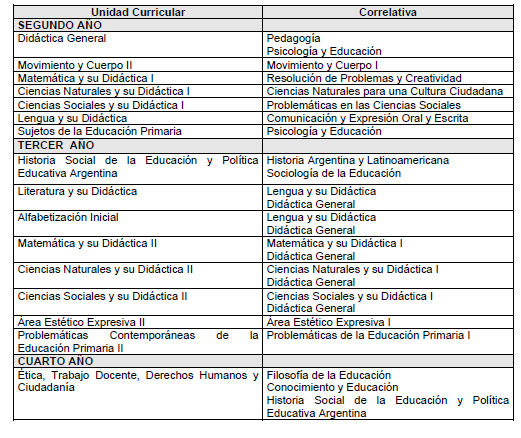 Campo de la Práctica Profesional:Para poder cursar los Talleres de la Práctica II, III y IV, deberán cumplir con las correlatividades establecidas a continuación.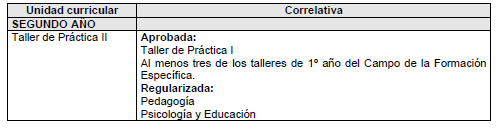 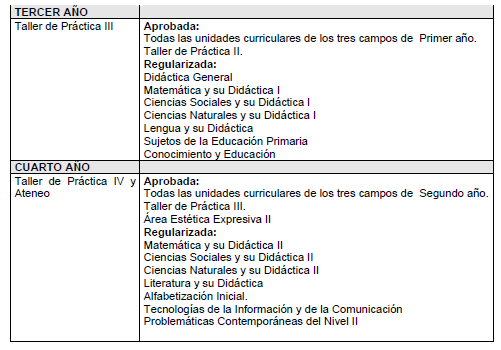 Conserven y analicen periódicamente esta información, que les permitirá tomar decisiones con respecto al cursado de la carrera.“La alfabetización múltiple se produce combinando tres aspectos: el conocimiento y entramado de los contenidos tópicos; los modos de representación y simbolización (lenguajes) y las operaciones cognitivas y creadoras; todo ello organiza y pone de manifiesto los procesos de enseñanza y aprendizaje y la construcción de sentido.”(Profesorado De Educación Primaria; Diseño Curricular para la formación docente; pg. 9)Comprensión lectora: ¿un desafío?(Prof. Daniela Mimiza)Este Taller se propone trabajar el habla, la escucha, la lectura y la escritura desde una perspectivateórico-metodológica que las concibe como experiencias. El habla, la escucha, la lectura y la escritura son experiencias que se entrelazan en el proceso de constitución subjetiva y que también habilitan el acceso al conocimiento en la diversidad de sus manifestaciones. El saber de experiencia de esta manera, no es concebible fuera del sujeto, sino entramado en su vida contribuyendo a otorgarle un sentido.Cuando se piensa en producir experiencias de habla, escucha, lectura y escritura, no puede sino tenerse en cuenta que nunca un lector es una página en blanco, que en cada una de estos actos se juegan los saberes que cada uno trae —según la pertenencia socio-cultural a la que se adscriba—. Sobre esta base, se podrá trabajar sobre aquellos procedimientos y otros aportes teórico-metodológicos que deberán adquirir, profundizar, mejorar a lo largo de la carrera, para desempeñarse luego como docentes en la especialidad elegida. Lectura y escritura no se conciben como prácticas aisladas, sino en constante integración. Es importante trabajarlas como “procesos” y nunca desde una perspectiva que los reduce a productos. Se buscará tanto su “significatividad” como sus sentidos, en instancias de trabajo personalautonómo como de otras centradas en posibilidades de intercambio y socialización. La base de la tarea a realizar está en lograr propuestas que integren todos estos aspectos, contribuyendo a que el estudiante no sólo viva estas experiencias sino las pueda pensar como futuro docente. “En búsqueda de los  sentidos del Ser Docente.”Docentes a cargo:Medei, María Laura.Caporaletti, Verónica.Textos a trabajar:FREIRE, P. Cartas a quien pretende enseñar. ED. Siglo XXI. Cáp.1: Maestra- Tía: la trampa.RATTERO,C. Ser maestro ¿vale la pena?  Ministerio de Educación Ciencia y Tecnología Dirección Nacional de Gestión Curricular y Formación Docente Ser maestro ¿vale la pena? Por Carina Rattero.      ¿Ser maestro vale la pena? Una pregunta impertinente. Tal vez no del todo ociosa, si es que pensamos que ser maestro, todavía, vale la pena. Aún cuando concite entre docentes la inmediatez de una respuesta.... ¿Se puede pensar o decir algo nuevo?      Mientras   los humanos   sigamos   vinculándonos   en   la   trabajosa   tarea   de  vivir- educando. Ese    enigma     mudo     de   lo   que    está   ahí,  esas    presencias     y  miradas   que    nos   sumen simultáneamente en la perplejidad y el deslumbramiento. Esos vacíos nos impulsan a inventar y construir... Entre pena (res) y valías ¿Vale la pena?      Exploremos      sentidos....   Pena    significa    cuidado,    dificultad,    trabajo,   aflicción,    dolor, tormento...   Veamos   si   vale.   Y  compartirán   conmigo,   depende.   Depende   de   cuál   y   cuánta pena... ¿Es  necesario    penar    para    enseñar?  (si  tomamos     pena    como     trabajo,   cuidado, dificultad...es una cosa..Si es tormento, dolor o sacrificio es otro cantar...)      Valer  en   uno   de   los   sentidos   posibles,   es   producir,   dar   ganancias   o   interés...   Lo   que invierto y lo que gano...Términos del mercado. Se venden y compran mercancías, bienes de consumo. Pero esta idea mercantilista no va en el sentido que quisiera proponerles pensar la educación: como derecho, necesidad, donación y posibilidad. Espacio de invención de mundos y de construcción de lo común.      También     pena    como     inversión...Vale    la    pena  que     me    arriesgue?    ¿Vale  la   pena   la constancia?¿Vale la insistencia, la apuesta, la espera.....? Vale.Vale,   lo   que   tiene   valor   y   valía.  Interesante   pensar   el   valor   de   lo   que   es   valioso   en educación (y no meramente útil) Lo que tiene valía... ¿Qué es lo valioso? Un tesoro, aquello a ser preservado en la cultura, a ser transmitido. “Se transmiten el fuego sagrado, los grandes secretos, aquello cuya preservación da a una  comunidad razón de ser. Aquello que no hay derecho a olvidar ni a guardar para sí....” (Debray 1997)1.    	 Los chicos son valiosos. La infancia, su promesa…. Y aquí es interesante “tener en cuenta lo que desafía las cuentas” Esa venida imprevisible e incalculable del otro.      Lo valioso no tiene medida. No vale ser mezquino si se es educador. Porque cuando se trata   de   dar,  ofrecer   aquello   valioso que   abre  el mundo a   otros   paisajes   y   colores....vale, extenderlo, contagiar. Vale la desmesura y la abundancia en el ofrecimiento. Valer o valor, referido a una persona, es tener capacidad para cuidarse por sí misma. Un adulto es quien puede valerse por sí mismo. Es necesario cuidar de sí para cuidar a otros.      Entre otros sentidos está también: cualidad de los valientes.... Tener la fuerza o valor que requiere una tarea... Tamaña empresa la de educar! Ambiciosa pretensión la de producir modificaciones en otros! Sin embargo, maestros y profesores somos artistas de lo nimio. La enormidad        de   una    tarea,    la  misma      eternidad,     va   construyéndose,        gesto   a   gesto, trabajosamente, en la fugacidad de cada instante. 6      Es   que   la   pedagogía   ha   sido   siempre   una   forma   de   la   predicación   entusiasta.   Sin   ese entusiasmo, esa terquedad o perseverancia que nos caracteriza a los educadores, sería difícil pensar   esta   tarea   que   se   concreta  en   contra   de   la   evidencia.(Alliaud,   Antelo   2006).   “Lo adverso es entonces el reverso mismo de su posibilidad” 7. Educamos a pesar de los pesares y penares cotidianos... (a pesar de las condiciones, lo que resiste, no aprende, lo que no sé...) Insistimos, no dejamos de enseñar!      ¿Es   que   podríamos      no  hacerlo?.    ¿Podríamos      como    adultos,    como    sociedad    dejar    de enseñar?   En   un   texto   precioso,   (Cartas   a   un   joven   poeta,   de   Rilke,   1875-1926)   Un   joven escritor, escribe cartas a su maestro preguntando por la belleza de sus versos como condición para escribir. El viejo poeta, su maestro, le responde:      -“Usted pregunta si sus versos son buenos. Me pregunta a mí, antes ha preguntado a otros (....) los compara con otros.... Ahora bien como usted me ha pedido aconsejarle, le pido que deje todo eso. Nadie le puede aconsejar ni ayudar. Nadie. Entre en sí mismo, investigue los motivos que le hacen escribir, verifique si extienden sus raíces a lo más íntimo de su corazón. Confiese si moriría si le prohibiesen escribir. Cabe en su interior esa pregunta y si la respuesta fuera tengo que hacerlo construya entonces su vida de acuerdo con esta necesidad.”  Estableciendo   las   distancias   necesarias   entre   escribir   y   enseñar-   la   enseñanza   es   una práctica social- si por escribir leemos enseñar, podríamos merodear íntima e intensamente en torno    de   estas   palabras.   Probablemente,        arribaríamos   a    la   misma   respuesta:    tengo   que hacerlo (aun en las tensiones que deber- poder ¿y querer? traen consigo, sus contradicciones: lo que escapa...) La difícil tarea de sostener cada día esta elección. El deseo de estar siendo en situaciones donde se necesita valentía.¿Por qué vale la pena ser maestros?      Traigo en viaje desde otras geografías, palabras en las que cabe una experiencia, un arte de la existencia, una técnica de vida: historias, apegos, razones y sinrazones por las que cada uno se deja tomar, en este modo de dar, de abrazar la vida y donar el tiempo que es ser educador. La   inquietud     surgió   entre   docentes,     en   una   clase   en   torno   de   Educación     y  pasión .Reflexionando el componente de padecimiento que conlleva toda pasión, una maestra dice que toda vez que como docente siente que no doy más, alguien se acerca y le dice: Seguí, vas a ver que vale la pena. ¿Por qué vale la pena?      Consultados   de   esta   manera  aproximadamente   ciento   cincuenta   maestros   nos   permiten pensar   distintos   sentidos   y   modos   de   implicación   en   esta   apuesta.   Lo   que   anima   la   tarea, aquello que alienta a seguir, y continuar...      Quizás     muchos    maestros     no   se   pregunten    por    qué   vale   la  pena    ser  maestro,     sino simplemente están presentes, ejercen. Lo común, es que un maestro enseñe y esa su valía.   Pensaba   -antes   de   consultarles-que   esto   respondería   .   Sin  embargo,   ¿saben   que   resultó? Distintas voces confluyeron en un punto: que vale la pena ser maestro por amor.  	En los relatos que estos maestros ofrecen de sí, la tarea docente cobra sentido por “amor a los niños”. “Vale la pena más que nada por lo afectivo; es un trabajo con los afectos, de los chicos, con los nuestros”. Griselda nos cuenta:-“Vale por el contacto con los niños, sus demostraciones de cariño.” Ese amor tiene más de una forma: Aparecen cuestiones vinculadas a los sentimientos de cariño, el abrazo, la ternura, el dibujito, el reconocimiento, también el deseo de durar... Nos cuenta Sonia: -“Vale la pena por el hecho de entregarse y dar, por las caritas sonrientes, por el abrazo lleno de ternura, por la dulce caricia, por el dibujito realizado con cariño, por el ‘te quiero seño’”.      ¿Es   por   amor   a   los   niños...o   por   el   amor   recibido   de   esos   niños   que   vale   la   pena   ser maestro? ¿Amamos a todos los niños por igual? Aunque resulte inconfesable, los educadores sabemos      que   nuestros    sentimientos     hacia    ellos son,    a  veces,   bastante     opuestos.    (¿Qué hacemos   con   lo   que   nos   resulta   insoportable:     los   berrinches,   los   olores,   los   mocos,   los piojos....?)      La   infancia   esperada   en   la   representación   de  escuela   -ese   niño   abstracto,   en   la   serie carencia- obediencia- espera9- no se condice con el hormigueo viviente que hace estallar la salita   de   tres...!¿Los  amamos   por   deber?10     Es   el   amor   que   se   recita,   ¿un   “deber”   de   todo educador? .Qué historias nos contamos?      Enseñar, es establecer un vínculo con el otro, es salir de sí, hacer un viaje que nos lleva más allá de nosotros mismos. La infancia, la novedad siempre escapa a nuestro saber. Recibir y responder por cada niño supone pensar la relación pedagógica en el aprendizaje del trato productivo   con   las   diferencias,   con   aquello   que   viene   a   perturbarme,   que   está   haciendo estallar el propio saber, el propio querer.  Una maestra rionegrina, un poco perpleja (como todos lo estamos...) en su trato con las infancias,   me   decía   el   año   pasado:   “nos   damos   cuenta   que  se   nos   quemaron   los   papeles, entonces ¿será que estos chicos que hoy llegan al jardín requieren que revisemos el modo de funcionamiento de nuestras instituciones para poder recibirlos?“ Juntos     pensamos       que    un   gesto    de   hospitalidad      entre    grandes     y   chicos    solicita disponibilidad y apertura, una mirada y escucha atenta ante lo que, 4 añadiendo novedad, desconcierta nuestras seguridades construidas. Leer lo que sucede dejándonos leer por esto que sucede. Ahora bien: ¿Que ficciones construimos en y sobre la tarea? ¿qué identidades nos damos en esa imagen del amor sin fisuras? ¿Qué historias nos contamos? Porque en el paisaje escolar conviven también normalización, fijación, desamor, indiferencia... Los gritos, el desprecio, el rótulo, el aplazo, el tachón en el cuaderno...      No todo es altruismo edulcorado, hay también dominio, posesión, a veces humillación. La escuela no es ajena al repertorio universal de los afectos. Y en nombre del amor se dicen y se hacen barbaridades!                                                                                                Sin embargo, sabemos que amar es dejar que algo se introduzca en nuestro mundo , que venga a alterar el ritmo de las cosas. (Cuando llega el amor quedamos expuestos, tomamos un riesgo...   o   nos   dejamos   morir)   Entonces   hay   que   arreglárselas   para  inventar   un   modo   de tomarlo en cuenta (Derridá 2001).12      ¿De qué modo recibimos y hacemos sitio a la radical alteridad que el otro nos impone? ¿Cuál es el modo de ese amor para con los “nuevos”?   Los nombres de ese amor...     	 Enseñar   es estar   atento   al   gesto   del   otro.  Es   responder   por   él.   Prestar   atención   a   su vulnerabilidad   en   el   plano   de   las   necesidades   vitales,   de   los   afectos,   pero   también   de   los saberes.Enseñar es también escuchar, estar atento a la fragilidad en los conocimientos que requieren nuevas condiciones de posibilidad. Un maestro está allí donde las preguntas surgen, habilitando la palabra, ofreciendo una exigencia, un desafío al pensamientoSi   “amar   es   temer   por   el   otro,   socorrerlo  en   su   debilidad”, 13  como   enseña   Levinas;   esa asimetría     que    marca    la  relación    entre   grandes     y  chicos   nos   convoca     a  una   ternura    no desprovista   de   paciencia,   atención   y   cuidado,   de   sufrimiento   a   veces,   de   enseñanzas,   de palabras y también de silencios; tramando vínculos, haciendo lugar.      	El cuidado y la contención necesaria a la infancia forman parte de la tarea de enseñar. Si la vida necesita para crecer de la oscuridad que da la sombra, de la distancia que media entre   el   mundo   y   la   hostilidad   de   la   intemperie;   los   adultos   nos   sentimos   convocados   a ofrecer     a  los  niños   ese   “velo    protector”   que     permite    crecer.    Dice   Mariana:    -“A   mí   el asistencialismo   no   me   va,   pero   no   te   queda   otra   que   penar   con   eso.   Es   que   los   ves   tan desvalidos y aunque te enojes y digas no lo voy a hacer, la infancia es más fuerte”.      El cuidado, como gesto dirigido a otro, nombra, preserva la vida, e implica reciprocidad. Porque el que cuida toma parte en esa relación. Cuidar del otro es también cuidar de sí.  Una docente me relata su experiencia con los chicos del jardín: En la sala de tres, desde hace un tiempo los chiquitos se muerden. Los mordiscos dejan marcas dolorosas en el cuerpo, magullones morados en brazos y piernas.Recibe permanentes quejas de los papás. Entonces cuenta como ingenió un modo de trabajar con eso: Comenzó por solicitar a cada “mordedor” que   pidiera   disculpas   a   su   compañero   y   además   que   la   acompañara   cuando   los   papás   del “mordido” venían a solicitar explicaciones. Se trataba de pedir disculpas por la acción, decir por qué y cómo fue que sucedió.    Esta jardinera abre la posibilidad de reponer palabras allí donde sólo había paso al acto. Haciendo posible contar, historiar, ofrecer disculpas, ayuda a ir comprendiendo que el deseo de   uno solo no   hace   ley,  ofrece  la   posibilidad  de  aprender a con-vivir.   El pedir perdón  no repara el daño, pero es el acto por el cual aquel que lo causó, intenta restablecer su vínculo con el otro     Sujetándolo al para todos  escolar esta maestra ofrece así un espacio para aprender los códigos de la vida en común. Algo del orden del cuidado se pone en escena en el aprendizaje: el   cuidado   como   cultivo,   del   ejercicio   la   idea   de  comunidad instalándose  como   allí   noción desde el inicio experiencia escolar.     Una voz resuena con particular insistencia en los relatos que estos maestros ofrecen de sí: La entrega “Hoy la sociedad espera mucho de nosotras: Debemos desdoblarnos en maestras, madrinas,   asistentes sociales,   psicopedagogas,   pediatras, mediadoras:   Una suerte  de ángel de la guardia permanente”.    “Vale la pena ser maestro, por ese contacto diario con ellos, donde das más que clases, das   tú   vida   y   entregas   lo   que   podes,  para   ayudarlos   a   enfrentar   la   vida.  Ese   sentimiento resulta   tan   abrazador,   tan   totalizador   que   parece   devorar   vidas: “he   dedicado   mi   vida”, “abandoné muchas veces mi familia”, “di todo, en esta escuela...” Esa devoción amorosa, lindando el sacrificio, sufrimiento –pasión... se tensa a veces entre la pretensión de serlo todo para el otro y la desagradable sensación de no ser nada. Una pretensión que suele lleva el camino de la omnipotencia al desencanto.    Conviene   pensar   la   infinidad   de   sentidos  que   abre   ese   modo   de   estar   juntos,   lo   que produce el vínculo entre humanos en una clase. Porque ese modo del amor que enseñando hace sitio también violenta, invade, arrasa, (un maestro es un entrometido, se mete con lo más vital otro) y a veces también intenta dominar. Hay que reconocer entonces también que ese    maestro     que   aloja,   ama,    cuida,   asiste,   enseña     (  y  puede    agobiarse    de   tanto!!    y tanto...!!);    del   mismo     modo    que    da,   apoyo    para   sostenerse,     puede    a  veces    aplastar, empequeñecer.      Un   autor,   J.   Hassoun   nos   enseña   que   una   transmisión   lograda   de   la   herencia,   de   la tradición,   del   pasado   cultural  ofrece   una   cadena   de   filiación  en   la   cual   reconocerse,   pero también      un   espacio    de  libertad    para   apropiarse     de   esa   herencia    de   manera     propia   y singular15... Es la que permite en algún momento desprenderse del maestro, deshacerse de él, para emprender el propio vuelo. De un modo bellísimo Jorge Larrosa dice algo más o menos así: Un maestro es alguien que lo   conduce   a   uno   hacia   sí   mismo.   Y   también dice,   que   una   bella   imagen   para   alguien   que aprende: no es la de uno que se convierte en prosélito, sino alguien que se vuelve a sí mismo, y encuentra su forma propia, su manera propia».( Larrosa 2000)     	 Es decir que un educador es quien puede soportar la renuncia necesaria a querer serlo todo para el niño. Si bien cada niño –en especial cuando son pequeños- espera de nosotros adultos   educadores   una   relación   de   cuidado   y   de   responsabilidad,   en   el   sentido   de   quien pueda   responder   por   él   y   de   él,   sin   embargo   la   sustracción   (el   poder   en   un   momento retirarse) es también un modo necesario del amor17. Por decirlo de un modo sencillo: soportar la renuncia necesaria a serlo todo para el otro abre la posibilidad que contrapone la certeza de una respuesta -“es así como lo dijo mi seño”; a la emergencia de una pregunta “¿y tú qué piensas?”  Entonces ese maestro que sostiene la mano y nos nombra, a su tiempo se retira, y deja espacio, no obtura la exploración de aquello que aún no sabemos nombrar, porque “maestro es el que mantiene al que busca en su rumbo, ese rumbo en que cada uno está solo en su búsqueda y en el que no deja de buscar", como nos enseña Jacques   Rancière.  Y   esto   no   quiere   decir   que   nos   sentemos   a   esperar   que   las   cosas sucedan,   como   si   nuestro   trabajo   fuera   estar   solo   abocados   a   la   bella   tarea   de   amar   y contener a los niños, (no sé si tan bella y armoniosa como se pinta...) sino que se trata de ocupar     allí  un   lugar,   ofrecer   pistas,   saberes,    conocimientos,     historias,   preguntas     que orienten esa búsqueda.      Los chicos lo dicen con claridad “maestro es quien te cuida y te explica otra vez si no entendés...” Maestro entonces es quien narra una historia, comparte una idea, la dificultad de una resta o una multiplicación, quien ofrece un puñado de palabras para contarnos quienes somos…y   también,   quién   dejando   al   alcance  una   pregunta   incita   a   buscar.   Quien   mirando asombrado las estrellas, nos incita a su misterio, dejándonos en suspenso ante el enigma del universo. El deseo de durar...      Me cuenta Graciana, maestra en el pueblo de mi infancia: ¿Por qué vale la pena?“- La pregunta   se   contesta   cuando   ves   a   un   ex   alumno   y   te   saluda   por  la   calle   “chau   seño” agitando su mano fuertemente....Si todavía se acuerda de mí.... Otro alumno te dice con una sonrisa gracias porque me ayudaste en esto.... O simplemente porque un niño te murmure ‘quiero tener clases con vos’. O que te traigan una flor”      El deseo de durar, “si todavía se acuerda de mí...” “Uno enseña, pero nunca sabemos si ese alumno, después nos recordará....” decía una maestra en un taller, cuando alguien sumó su voz y habló de “la alegría del encuentro con esos ojos -ya adultos- y la emoción de ver cómo lo que sembramos florece...”18      La enseñanza de un maestro puede ser valorada como trabajo de la transmisión en una mirada retrospectiva. Qué hace de alguien un maestro para otro, no es algo que se pueda planificar ni anticipar. Escapa a la prescripción y se sustrae del poder o la intención. Siempre juega algo del misterio, algo inexplicable “tiene un modo de decir, un no sé qué, que hace que lo siga". de tornar incuestionable la palabra del otro, de no poder aprender desde la duda, la falta de garantías de la palabra del otro.“Un maestro que se retira, una madre que desvía la mirada ama de un modo diferente del que va al encuentro” (Barbagelata, 2006, op. Cit.) Por un largo tiempo me demore en esta frase, preguntándome quién elige a quién ¿Es el discípulo el que inventa al maestro? Es el alumno quien nombra y reconoce a su maestro. Pero lo   hace    retrospectivamente,       es   decir   que   antes   hubo    un   gesto,   un   ofrecimiento.     Una enseñanza que dejo su seña.      Porque se ofrece a otro no solo un saber, sino la posibilidad de sentirse capturado en la propia   inquietud   de   aprender   de   quién   enseña.  Vale   la   pena  entonces  enseñar-   mostrar nuestra relación al saber/no saber, ese deseo de conocer y dar a conocer el mundo.      No   sé   si   me   recordará...Porque   vivir   es   estar   rodeado   por   la   muerte,   y   enseñar   es arriesgarse a saltar ese vacío, tender puentes más allá de los límites de la propia vida. Es por eso que vale la pena      De allí el deseo de durar, porque sabemos de la propia finitud. Enseñamos porque sabemos de olvidos y de muerte, para que -como dice Debray- lo que vive conmigo no muera conmigo y nada más que conmigo.”( Debray,1997). Desafíos y sorpresas...      Vale la pena ser maestros. Y pareciera que  hay motivos. Las palabras que traigo dicen reiteradamente del amor por los niños, entrega, vocación, deber, sacrificio, lucha. También de desafíos y sorpresas en la tarea de enseñar.      Para Ana María ser maestro vale la pena, porque “es un profesión que nos sorprende cada día”; agrega Zulma: “Cada día es un nuevo desafío; donde prima la pasión de ser maestro.” Brillos de ausencia...Quisiera hacer un llamado de atención para pensar algo más. Compartir la pregunta por aquello   que   no   aparece.   Y   vale   la   pena   pensar   ¿   por   qué   estas   cuestiones   brillan   por   su ausencia?   Investigando,   escuchando,   leyendo   lo   que   estos   maestros   cuentan   acerca   de   por qué vale ser maestros... No encontré: 1.   La   inquietud  por   conocer,   el   amor   por   lo   que   se  enseña. De  eso,   no   se habla.   O se  habla   muy   poco.   Esas   inquietudes   por   conocer   e   investigar,   los   deseos   de   saber   que  habilitan de trabajo entre un maestro y sus alumnos. Lo aprendido y lo que nos mueve en  la interrogación de lo sabido, el desafío al que un trabajo intelectual nos arroja... Nada de esto se menciona aquí. ¿Cuál es nuestro vínculo al saber y a lo desconocido? ¿Cómo nos  relacionamos con lo que enseñamos? 2.   El   valor   de   la   educación   como   política,   como   espacio   de   construcción   colectiva.   Si  transmitir es, como dice el filósofo compartir lo sensible como una condición del mundo en común. Nadie sin embargo contestó vale la pena porque la educación construye otras  sensibilidades y ficciones colectivas, porque permite imaginar y luchar por un mundo con justicia. Es que en condiciones de empobrecimiento, vulnerabilidad de la infancia, en el horizonte que   lo   urgente   trae   consigo,   sin   mística   normalista,   idea   de   progreso,   misión,   utopía,   sin revolución,      ni  política;   lo  que   aparece     es  la  perplejidad     ,  el  desamparo,  voluntarismo   cubriendo   esa  falta   de   politicidad.   La   acción   despolitizada,   individual,   como amor o caridad. ¿Por qué la infancia reclama maestros?      “Siempre que haya niños habrá docentes”., me dijo una maestra. Interesante respuesta, pensé, y la anoté para compartir. Porque estas palabras nos invitan a pensar una inquietud: ¿Por qué la infancia reclama maestros?      Tal vez para mantener la pregunta por la educación como continuidad de lo humano en el mundo.  «Porque está hecho por mortales, este mundo se marchita», entonces   «hay   que   volver   a   ponerlo   una   y   otra  vez   en   su   punto   justo»,   como   nos   dice   la filósofa, Hannah Arendt .21      Es que el nacimiento, la llegada de los nuevos, los niños, nos reclama en la doble tarea de preservación   de  la   vida y   perpetuación   del  mundo.22        La   posibilidad   siempre   abierta   de   un nuevo comienzo introduciendo la temporalidad en el mismo corazón de la enseñanza. Entre lo viejo y lo nuevo, entre pasado y futuro, o ese tiempo que ha sido y un tiempo que ya no será mío...   	Aún cuando educar cobre valor en el presente.  (Y conviene no olvidarlo): Aquí, ahora. En cada clase. Con cada chico. Porque toda vez que un maestro ofrece un viaje al país de los signos, invita al alumno a representarse y hace posible que el mundo en su ausencia. Es decir ese acceso a los signos, los conocimientos, las letras, los relatos, los números, las fórmulas químicas abre un espacio al pensamiento. Hace a girar la rueda de la vida. Entonces....una vez y otra vez.. Cada vez, siempre. Siempre que haya niños habrá maestros. Valiosos valientes.      Cuando   decimos   la  infancia   reclama   maestros,   decimos   reclama  enseñanzas.  Reclama adultos    que     ofrezcan    un   saber.    Una   inquietud     en   la  estela   de   sus   preguntas     y  sus búsquedas...Un camino de tiempo..También adultos que puedan responder.      La infancia reclama maestros con valor, valiosos, valientes, que estén ahí, y enseñen. Maestros Jugados, que se las juegan ¿y cómo se las juega un maestro? Enseñando... que constantemente nacen seres humanos en el mundo” –Pensemos....      Cuántas    historias   conocemos      que  han    sido   construidas    al  calor   de   una apuesta, sobreviviendo el embate de múltiples pobrezas.... Restableciendo un después para llegado  no   sólo   una   criatura   viva,   y   nos   diferencia   a   los   humanos   de   otros   cachorros,   que llegamos a la vida al tiempo que nos introducimos en el mundo (Arendt. 1996 op. cit), muchos chicos, que de no ser por la apuesta de la escuela, no tenían otra posibilidad que la urgencia sin mañana      ¿Cuál es nuestro modo de estar ahí? ¿Nos jugamos en el desafío de ser maestros? Más allá de toda prédica del amor- ¿ejercemos -enseñando- ese doble amor a los nuevos y al mundo?      Enseñar es ofrecer, es dar. Enseñar mostrar. Un mundo nuevo se asoma si un maestro invita, llama, muestra..Si convoca a un movimiento que nos tras- lada desde lo familiar hacia un lugar desconocido. Si nos hace ver más lejos de lo que vemos...      Cuando   uno  enseña   está   mostrando  un   modo   de   pensarse   a   sí   mismo   y   de   pensar   el mundo.   Ese empuje   vital  que   aventura   a   lo   desconocido,   lanzándonos a   la   conquista   de   lo infinito.  Enseñar es hacer señas, dar pistas, poner en camino invitando a extender los límites de la vida. La verdadera enseñanza, es consecuencia de una citación. “¿Por qué me llamas, qué quieres que haga?” (Steiner 2004) Un maestro contagia... incita, infecta. Porque se transmite esa chispa que enciende produciendo modificaciones en quien aprende.       Enseñar   es   mostrar   otros   mundos,   para   que   todos   y   cada   uno   a   su   tiempo   estén   en condiciones de decidir quiénes ser, de qué modo  les gustaría ser. Uno puede elegir solo si tuvo   la   oportunidad   de   conocer,   de   ver,   de   que   alguien   alguna   vez,   le   mostrara   una   rica variedad de posibilidades.      ¿Estamos     siendo    generosos     en   el  ofrecimiento?      ¿Damos    un   repertorio    abundante? ¿mostramos las pistas necesarias, las señas que invitan a un desplazamiento? ¿de qué modo estamos siendo maestros? Sin penas ni glorias.Es porque enseñamos que somos maestros Esto nos ubica de un modo especial en relación con la cultura, somos sus cuidadores y pasadores También en una relación de responsabilidad hacia lo por venir. Un maestro es un inventor de mundos un guardián de lo imposible. Me gusta pensarlo, como aquel que puede habitar la pregunta por el futuro sabiendo que el movimiento de la vida desencadena lo inesperado y hace posible lo improbable Ejercer como maestro nos ofrece esta posibilidad, la de habitar la pregunta por el futuro sosteniendo una ilusión. Esa misma ilusión que da consistencia al tiempo venidero o al amor, la que se construye gesto a gesto, sin pedir garantías cuando correspondemos una mirada, o extendemos la mano hacia   otro.   Voy   a   compartir   entonces,   un   puñado   de   palabras,   “Antes   del   fin”. Relata   el escritor argentino Ernesto Sábato:-«Cuando alguna vez he vuelto a viajar en tren, soñé con encontrar a ese profesor de mi secundaria, sentado  algún vagón, con el portafolios lleno deberes   corregidos,   como   esa   vez   -¡hace   tanto!-  cuando   íbamos   juntos   en   un   tren   y   yo   le pregunté, apenado de ver cómo pasaba sus años en tareas menores, en “¿Por qué, Don Pedro, pierde tiempo en esas cosas?” Y él con su amable sonrisa me respondió “Porque entre ellos puede haber un futuro escritor”».  	Maestro es quien está cerca, atento a sostener la mano y a la vez, siempre mirando más lejos. Invitando a transitar la dificultad, incitando a traspasar las fronteras. Haciendo señas desde un sitio desconocido, al que vale la pena visitar.      Entonces sí, vale la pena !Paraná lluvioso, marzo 2007.-Notas: Debray,( 1997.)Transmitir. Manantial: Bs. As Pág. 21Es a Graciela Frigerio a quién debo esta enseñanza (1996-1997) fue ella quién contrapelo de todas s políticas de ajuste en el horizonte educativo marcó reiteradamente esta necesidad de pensar toda incompatibilidad entre ser amarrete y educador      6 Lo nimio no es lo menor ni lo menos importante Véase Rattero, C ( 2006) Artistas de lo nimio. En: Revista "Giros en Educación y Sociedad".Nº 7.( 2007) Publicación trimestral de la Dirección de Educación Municipal de la Sec .de Cultura y Educación de la Municipalidad de Rosario      7  Véase   Alliaud,   A   y   Antelo;   E.   (   2006)   .   Grandezas   y   miserias   de   la   tarea   de   enseñar. Mimeo.      8 Las reflexiones en torno de esta pregunta resultan de los análisis de las respuestas de l50 maestros   consultados   durante   el   año   2006,   entre   los   que   se   encuentran   maestros   de   Nivel Inicial y de EGB 1 y 2. de la provincia de Entre Ríos9 El niño que construye la pedagogía moderna, el que supone muchas veces la escuela, es un niño pensado fundamentalmente como inocencia y fragilidad, tradicionalmente, sometido al   poder   de   los   adultos,   y   por   esto   mismo   también   excluido   (cobijado)   de   los   espacios reservados adultos: trabajo, sexualidad, violencia... Un niño que trastocaba su sumisión por educación y cuidados.  10 Respecto de los afectos magisteriales, Abramowsky ( 2006 ) señala algunas cuestiones a pensar que de modo breve compartimos aquí: 1) no es sin amor que sucede la educación. Y entonces, inmediatamente se plantea la pregunta ¿de qué amor se trata? Porque también los amores, las formas de querer son históricas y cambiantes, reguladas  por costumbres, modos de pensar y de ver el mundo. etc. ; 2) Pareciera que este mandato (de que un maestro sea cariñoso, ame a sus alumnos ) no es tan nuevo. Ya en la argentina del siglo XIX esto se lee en algunos   textos,   como   en   el   monitor   en   1920,   o   en   palabras   del   propio   padre   del   aula, Sarmiento unos años antes. 3) Podríamos suponer que para amar a los niños, debería haber niños “queribles”.... niños que inspiren algo de ternura. Abramowsky ( 2006) Un amor bien regulado. En Frigerio y Diker ( comps.) Educar, figuras y efectos del amor. Serie del Estante editorial. También Abramowsky, A.L. Quererlos: un imperativo. Esbozos para un estudio sobre los afectos magisteriales. Cuaderno de Pedagogía Rosario, Libros del Zorzal, Noviembre,2003, Año VI N°11.11 Véase Barbagelata N.( 2006) Opus Nigrum. En Frigerio y Diker ( comps.) Educar, figuras y efectos del amor. Serie del Estante editorial.  12 Derridá, Roudinesco.(2001) Y mañana qué... Fondo de Cultura Económica.13 Los maestros consultados hablan del cuidado y la contención situándolo del lado de sus penares, como aquello con lo que hay que lidiar/ penar en la tarea docente. .Algo ajeno a su responsabilidad   pero   que   hay   que   asumir.   En   los   últimos   años   (desde   la   crisis   del   2001)   la cuestión      del   cuidado    asumió     centralidad      en  los  planteos:     La   horizontalización      de    la vulnerabilidad.   (¿Chicos   frágiles   en   manos   de  adultos   frágiles   ...?)   La   antinomia   cuidado, asistencia, el cuidado como lugar de desigualdad irremediable (los " pobrecitos a cuidar " o de quienes   "cuidarnos   ")   y   tantos   más,   son   temas   a   pensar   entre   educadores.   Un   interesante recorrido en torno de estas cuestiones puede verse en el dossier  Cuidar enseñando Rev. El Monitor Nª 4. Revista del Ministerio de Educación, Ciencia y Tecnología de la Nación. La caridad,   en   cambio,   se   basa   en   la   asimetría   que   impone   un   deber   o   sacrificio,   donde   la relación con el otro se carga de instrumentalidad. ( Todorov, 1993)      14 Alliuad y Antelo (2006) han señalado que,  asumir la grandeza del proyecto de educar tiene un alto componente simbólico que a la vez que engrandece a quien lo realiza, produce sentimientos de frustración, dado que su propia magnitud lo torna imposible La frustración que a la larga se produce conduce de este optimismo inicial “totalizador” a un pesimismo de las mismas características. (op. Cit, pág. 10)  15 Hassoun,J( 1996). Los contrabandistas de la memoria. Ediciones de la Flor.16 Larrosa, Jorge. Pedagogía profana. CEP-FHE/Edic. Novedades Educativas. Buenos Aires, 2000.   17 El poder de la sustracción en tanto corte y frontera al deseo mortífero del que aprende.18 Sin embargo, ser maestro es también situarse en ese gesto de generosidad que hace al otro   discípulo.   En   trabajo   maravilloso   sobre   los   avatares   de   esta   relación   (un   artículo   de Sandra Carli, que ella, generosamente me envió) refiriendo a su maestro Spilimbergo, dice el pintor Carlos Alonso:“Yo no lo elegí a Spilimbergo, Spilimbergo me eligió a mí” (La Nación, 5/nov./1967). 19  19 Citado por Carli.(2004) Imágenes de una transmisión. Lino Spilimbergo / Carlos Alonso. 20 La mayoría relata algo del orden de  la contención social: acompañando niños con   problemas   familiares,   el   cariño   ante  el   desamparo   de   la   infancia   es   a   veces lavarles   la   ropa...,   incluso   algunos   maestros   rurales   cuentan   haberse   quedado   con algún niño en fines de semana o ante la muerte de uno sus padres.   21  Hannah     Arendt.    (1996)   Entre   pasado    y  futuro.   Ocho    ejercicios   sobre    educación     y política. Península.   22 Arendt nos lo enseña así: “La educación tiene que ver con la natalidad , con el hecho de  Incluir a los nuevos”.Consignas de trabajo:1) El título de la ponencia de Carina Rattero, es “Ser maestro, ¿vale la pena?”.      a) ¿Alguna vez te hiciste esta pregunta?  Si te realizaste este interrogante, qué respuestas encontraste? Puntualízalas.2)  A lo largo del texto pudiste ir rastreando las respuestas que los docentes consultados dan  ante   la   pregunta   por   qué   vale   la   pena   ser  maestro.   Cita   los   conceptos   centrales   que aparecen y que la autora los va analizando a lo largo de toda su exposición... ¿Coinciden con alguno de los motivos que planteaste en el punto 1?, ¿Con   cuál?, ¿En qué sentido?.3)   Carina    explicita    los  conceptos     que   estuvieron    ausentes    en   las  respuesta    obtenidas,  Puntualízalos. Establece una relación entre estos “ausentes” y algunas de las debilidades  que presenta la educación escolar hoy. 4)  Ahora que te estás introduciendo en el texto, crees que ¿es posible amar a todos los niños   y hacerlo por igual o como lo plantea la autora, lo que amamos es que nos amen? Escribe uno o dos párrafos donde reflexiones al respecto. 5)  En párrafos siguientes, se plantea la idea de que ser maestro es también estar preparados  para renunciar a querer serlo todo para ese alumno, tal como ocurre con los padres, en  algún momento. Desde tu punto de vista, qué dificultades crees que encierra aceptar esta renuncia? ¿Desde el punto de vista de la autora, qué posibilidades abre su aceptación? 5)   La   ponencia   también   nos   habla   de   la   transmisión,   del   pasaje   de   una   generación   a   otra, desde   tu   punto   de   vista,   qué   transmitimos  los   docentes   cuando   enseñamos.   Enumera.      Piensa qué te gustaría, entonces transmitirles a tus alumnos. 6)   Por    último,    escribe    una   pequeña      síntesis  personal     donde,    recuperando       conceptos centrales que pudiste pensar a lo largo de esta actividad, expliques por qué vale la pena ser maestro de educación especial.Maestra, sí; tía, no. Cartas a quien se atreve a enseñar, he aquí el enunciado  general que tenemos frente a nosotros  exigiéndonos un primer empeño de  comprensión. El de entender lo mejor que podamos no sólo el significado en sí  de cada una de estas palabras que conforman el enunciado general, sino comprender lo que ellas ganan o pierden individualmente cuando se insertan en una  trama de relaciones. El enunciado que habla del tema tiene tres bloques: a] maestra, sí; b] tía, no; c] cartas  a quien se atreve a enseñar. En el fondo el discurso sintético, o simplificado, pero  bastante comunicante,  podría hacerse en forma ampliada así: mi intención en este texto es mostrar que  la tarea del docente, que también es aprendiz, es placentera y a la vez exigente.  Exige seriedad, preparación científica, preparación física, emocional, afectiva. Es  una tarea que requiere, de quien se compromete con ella, un gusto especial de  querer bien, no sólo a los otros sino al propio proceso que  ella implica. Es  imposible enseñar sin ese coraje de querer  bien, sin la valentía de los que  insisten mil veces antes de  desistir. Es imposible enseñar sin la capacidad  forjada, inventada, bien cuidada de amar. Por eso se dice en el tercer bloque  del enunciado: Cartas a quien se atreve a enseñar. Es preciso atreverse en el  sentido pleno de esta  palabra para hablar de amor sin temor de ser llamado  blandengue,   o   meloso,   acientífico   si   es   que   no   anticientífico. Es   preciso  atreverse para decir científicamente, y no bla-blablantemente, que estudiamos,  aprendemos, enseñamos  y conocemos con nuestro cuerpo entero. Con los  sentimientos, con las emociones, con los deseos, con los miedos, con las  dudas, con la pasión y también con la razón crítica. Jamás solo con esta última.  Es preciso atreverse para jamás dicotomizar lo cognoscitivo de lo emocional. Es  preciso atreverse para quedarse o permanecer enseñando por largo tiempo en  las condiciones que conocemos, mal pagados, sin ser respetados y resistiendo  el riesgo de  caer vencidos por el cinismo. Es preciso atreverse, aprender a  atreverse,  para  decir  no  a  la  burocratización  de  la  mente   a  la  que  nos  exponemos diariamente. Es preciso  atreverse para continuar cuando a veces se puede dejar de  hacerlo,  con ventajas  materiales. Sin embargo nada de esto convierte la tarea de enseñar  en un quehacer de seres  pacientes, dóciles, acomodados, porque son portadores de una misión tan ejemplar que no  se puede conciliar con actos de rebeldía, de protesta, como las huelgas por ejemplo. La  tarea de enseñar es una tarea profesional que exige amorosidad, creatividad, competencia  científica, pero rechaza la estrechez cientificista, que exige la capacidad de luchar por la  libertad sin la cual la propia tarea perece. Lo que me parece necesario en el intento de comprensión crítica del enunciado maestra, sí;  tía, no, es no contraponer la maestra a la tía, ni tampoco identificarlas o reducir a la maestra a  la condición de tía. La maestra puede tener sobrinos y por eso ser tía, del mismo modo  que cualquier tía puede enseñar, puede ser maestra, y por lo tanto trabajar con alumnos. No  obstante, esto no significa que la tarea de enseñar transforme a la maestra en tía de sus  alumnos, como tampoco una tía cualquiera se convierte en maestra de sus sobrinos solo  por ser su tía. Enseñar es una profesión que implica cierta tarea, cierta militancia, cierta  especificidad en su cumplimiento, mientras que ser tía es vivir una relación de parentesco.  Ser maestra implica asumir una profesión, mientras que no se es tía por profesión. «Se  puede ser tío o tía geográfica o afectivamente distante de los sobrinos, pero no se puede  ser auténticamente maestra, aun en un trabajo a larga distancia, "lejos" de los alumnos. El proceso de enseñar, que implica el proceso de educar  y  viceversa,  contiene  la  "pasión de conocer" que nos inserta en una búsqueda placentera aunque nada fácil.  Es  por esto por lo que una de las razones de la necesidad de la  osadía  de quien  quiere hacerse  maestra,  educadora, es  la disposición a la pelea justa, lúcida, por la  defensa de sus derechos así como en el sentido de la creación de las  condiciones  para la alegría en la escuela.Rechazar la identificación de la figura de la maestra con la de la tía no significa, en  modo alguno, disminuir o  menospreciar a la figura de la  tía;  igualmente, aceptar la  identificación  no  conlleva ninguna valoración de  la  tía.  Por el  contrario, significa  quitarle algo fundamental a la maestra; su responsabilidad profesional de capacitación  permanente, que es parte de su exigencia política. Según   mi   forma   de   verlo,   el   rechazo   se   debe   principalmente   a   dos   razones  fundamentales.  Por   un   lado,   evitar  una   comprensión   distorsionada   de   la   tarea  profesional de la maestra, y por el otro, desocultar la sombra ideológica que descansa  con maña en la intimidad de la falsa identificación. La identificación de la maestra con la  tía,  que ha sido y continúa siendo enfatizada principalmente en la red  privada   de  educación en todo el país, equivale casi a proclamar que las maestras, como buenas  tías, no deben pelear, no deben rebelarse, no deben hacer huelgas. ¿Quién ha visto a  diez mil  "tías"  haciendo huelga, sacrificando a sus  sobrinos,  perjudicándolos en su  aprendizaje?  Y esa ideología que presenta la protesta necesaria de las  maestras  como una manifestación de desamor hacia sus  alumnos o de irresponsabilidad de  ellas como tías, se constituye como punto central en el que se apoyan gran arte de las familias con hijos en escuelas privadas. Pero  esto también sucede con  familias que tienen a sus niños en escuelas públicas. Ahora   recuerdo   cómo   respondió,   hace   ya   algunos   años,  el   maestro   Gumercindo  Milhomem, entonces presidente de la Asociación de Maestros de la Enseñanza Oficial  del  Estado de Sao Paulo — APEOESP — , a las acusaciones de los familiares de los  alumnos de la red de enseñanza estatal, en huelga, en un programa de televisión. Las  familias acusaban a los maestros de perjudicar a sus hijos al no cumplir su deber de  enseñar, a lo que Gumercindo respondió que la acusación estaba equivocada. Maestras  y maestros en huelga, decía él, estaban enseñando, estaban dando a sus alumnos  lecciones de democracia (de la que tanto precisamos en este país — agrego yo — en  este momento) a través de su testimonio de la lucha. Es bueno dejar bien claro que al  hablar de sombra ideológica yo no quería decir, bajo ningún concepto, que su presencia  oculta en la inaceptable identificación hubiese sido decidida en alguna reunión secreta de  representantes   de  las  clases  dominantes  con  la   deliberada  intención   de   minar   la  resistencia de una categoría de la clase trabajadora. Del mismo modo que lo que hay  de ideológico en el concepto de evasión escolar o en el adverbio fuera, en la afirmación  "hay ocho millones de niños fuera de la escuela", no significa un acto decidido por los  poderosos para camuflar las situaciones concretas, por un lado, de la expulsión de niños  de las escuelas; y por el otro, de la prohibición de que los niños entren en ellas. En  realidad no hay niños evadiéndose de las escuelas, así como no hay niños fuera de las  escuelas, como si no estuviesen dentro solamente porque no quieren, sino que hay  niños a quienes en ocasiones se prohíbe entrar en las escuelas y a veces permanecer  en ellas. Del mismo modo, maestra no es tía. Pero   si   bien   no   siempre   las  sombras  ideológicas   son  deliberadamente forjadas  o  programadas por el poder de clase, su fuerza opacante de la realidad indiscutiblemente  sirve a los intereses dominantes. La ideología dominante no solo opaca la realidad sino  que también nos vuelve  miopes  para no ver claramente la realidad. Su poder es  domesticador y nos deja ambiguos e indecisos cuando somos tocados y deformados  por él. Por eso es tan fácil comprender la observación que me hizo en una plática  reciente una joven maestra  de la red municipal de Sao Paulo: ¿En qué medida ciertas  maestras  quieren dejar de  ser  tías  para asumirse como  maestras?  Su miedo a la  libertad las conduce hacia la falsa paz que les parece que existe en la situación de tías, lo  que no existe en la aceptación plena de sus responsabilidades como maestras'.' Lo ideal será cuando sin importar cuál sea la política  de la administración, ya sea  progresista o reaccionaria, las maestras se definan siempre como maestras. Lo lamentable  es que oscilen entre ser tías de buen comportamiento en las administraciones autoritarias y  maestras   rebeldes   en   las   administraciones   democráticas.   Mi   esperanza   es   que  experimentándose  libremente  en administraciones  abiertas  acaben   por   incorporar   el  gusto por la libertad, por el  riesgo de crear, y se vayan preparando para asumirse  lentamente como maestras, como profesionales, entre cuyos deberes está el de testimoniar  a sus alumnos y a las familias de los alumnos, el de rechazar sin arrogancia, pero con  dignidad y energía, el arbitrio y el todopoderosismo de ciertos administradores llamados  modernos. El deber de rechazar ese todopoderosismo y ese autoritarismo, cualquiera  que sea la forma que ellos tomen, y no aisladamente en la calidad de María, de Ana, de Rosalía, de Antonio o de José. Esta posición de lucha democrática en la que las maestras testifican a sus alumnos los  valores de la democracia les impone tres exigencias básicas: 1. Jamás transformar o entender esta lucha como una lucha singular, individual, aunque  en muchos casos pueda haber acosos mezquinos contra tal o cual maestra por motivos  personales. 2. Por lo mismo, estar siempre al lado de sus compañeras, desafiando también a los  órganos de su categoría para que presenten un buen combate. 3. Tan importante como las otras, y que ya trae en sí el ejercicio de un derecho, es la de  exigir, luchando por su realización, su capacitación permanentemente auténtica—la que se  apoya en la experiencia de vivir la tensión dialéctica entre la teoría y la práctica. Pensar la  práctica como la mejor manera de perfeccionar la práctica. Pensar la práctica a través de la cual  se va reconociendo la teoría implícita en ella. La evaluación de la práctica como camino de  capacitación teórica y no como mero instrumento de recriminación de la maestra.ENDULZAR - ABLANDAR  El intento de reducir a la maestra a la condición de tía es una "inocente" trampa ideológica  en la que, queriendo hacerse la ilusión de endulzar la vida de la maestra, lo que se trata de  hacer es ablandar su capacidad de lucha o entretenerla en el ejercicio de sus tareas  fundamentales. Entre ellas, por ejemplo, la de desafiar a sus alumnos desde la más tierna y  adecuada   edad   a   través   de   juegos,   de  historias, de lecturas para comprender la  necesidad de la  coherencia  entre  el  discurso  y   la  práctica;  un  discurso  sobre la  defensa de los más débiles, de los pobres, de los descamisados, y una práctica en favor  de los camisados y contra los descamisados; un discurso que niega la existencia de las  clases   sociales,   sus   conflictos,   y   la   práctica  política exactamente en favor de los  poderosos. La defensa o la pura aceptación como cosa normal de la profunda diferencia que hay a  veces entre el discurso del candidato mientras es candidato y su discurso luego de electo.  No me parece ético defender esa contradicción, o aceptarla como un comportamiento  correcto. No es con  ese tipo de prácticas como ayudamos a la formación de  una   la formación de  una  ciudadanía vigilante, indispensable para el desarrollo de la democracia. Finalmente, la tesis de Maestra, sí; tía, no es que, como tías y/o tíos y/o maestros, todos  nosotros tenemos el derecho o el deber de luchar por el derecho a ser nosotros  mismos, a optar, a decidir, a desocultar verdades. Sin embargo, la maestra es la maestra. La tía es la tía. Es posible ser tía sin amar a sus  sobrinos, sin disfrutar de ser tía, pero no es posible ser maestra sin amar a los  alumnos —aunque amar  solamente no sea suficiente— y sin gusto por lo que se hace. Pero es más fácil para una  maestra decir que no le gusta enseñar, que para una tía decir que no le gusta ser tía. La  reducción de la maestra a la tía juega un poco con ese temor implícito, el de que la tía se  niegue a ser tía. Tampoco es posible ser maestra sin luchar por sus derechos, para cumplir mejor los  propios deberes. Pero  usted que me está leyendo ahora, siendo o pretendiendo  ser  maestra, tiene todo el derecho de querer que la llamen tía, o de continuar siéndolo. Y sin embargo no puede desconocer las implicaciones escondidas en la maña ideológica  que implica la reducción de la condición de maestra a la de tía.Consignas de trabajo:A partir de la lectura del texto señala los puntos de encuentro entre lo planteado por P. Freire y la temática abordada en el encuentro anterior en el análisis del ensayo de C. Rattero  sobre el interrogante: ¿Ser maestro, vale la pena?El título del capítulo plantea una relación entre el ser maestra y ser tía,  a partir del planteo inicial ¿con qué otras imágenes podemos asociar la idea de tía en nuestro contexto? Durante el desarrollo del módulo se proyectarán  imágenes disparadoras a fin de enriquecer el abordaje del interrogante. La identificación de la figura del maestro con la tía esconde múltiples sentidos y significados. Explica por qué se señala que en  la relación  maestra-tía se esconde una “trampa”.Distingue en el texto los argumentos o las razones a través de los cuáles el autor rechaza esa vinculación.El último párrafo nos interpela directamente, ¿Cuáles serían desde tu perspectiva aquellas cualidades y responsabilidades que deberíamos asumir los maestros en nuestra práctica educativa?“Enseñanza de la Matemática “(Prof. Susana Marzzelli)“LA EXPERIENCIA: CUERPO DEL APRENDIZAJE”Una introducción a la cátedra “Movimiento y cuerpo”(Prof. Mirna Calamari)             Esta unidad curricular propone un enfoque del movimiento y el cuerpo como centro de la experiencia formativa, entendiendo al movimiento como energía/ acción/ transformación que hace al cuerpo; y a éste, como la manifestación del ser y estar en el mundo; materia donde albergan los sentidos y los símbolos que construyen lenguajes (expresión de lo humano). Se trata de trabajar desde una mirada antropológica donde lo biológico y lo cultural dialogan con el fin de enriquecer la disponibilidad pedagógica.Esta propuesta promoverá aspectos auto-formativos y preventivos que acompañen al estudiante y su futura vida profesional. Ayudará al descubrimiento personal y al aprendizaje de técnicas que enriquezcan la subjetividad y la disponibilidad para la tarea docente. Planteará a su vez una meta-cognición acerca de esos aprendizajes y sus aportes formativos en relación con una nueva mirada del tiempo, el espacio, los sucesos humanos y la responsabilidad ineludible sobre lo que acontece.	Se propone como estrategia, un abordaje experiencial (del movimiento al concepto) que contempla la reflexión crítica de los procesos personales y grupales, favoreciendo la construcción de sentido, la superación de estereotipos y el pensamiento autónomo.             Por lo tanto, el espacio ofrecerá un ámbito para integrar todas las disciplinas, desde aquellas que aportan a la reflexión, como las que se disparan o sostienen desde la emoción; tanto las que fundamentan la acción, como las que hablan del marco, la organización y el ambiente de la tarea pedagógica, sin olvidar aquellas que abordan la comprensión del mundo y los nuevos vínculos; en un hacer integrado para la ética y la estética del futuro maestro santafesino. MODALIDAD CURRICULARLa modalidad de esta unidad curricular es de Taller teniendo una carga horaria de 4hs. cátedras semanales, es presencial y obligatoria. REGIMEN DE CURSADOAnualCONDICIÓN DEL CURSADO Y APROBACIÓN: Los Talleres: deberán ser cursados en condición de regular con cursado presencial. Para promocionar se tendrán en cuenta los siguientes requisitos:El 75% de asistencia.Aprobar la presentación de todas las producciones individuales y/o grupales, con una calificación mínima de 3 (tres) según las condiciones establecidas en el programa o plan de cátedra.Si el estudiante no alcanza la promoción, el docente podrá implementar los medios que considere necesarios para recuperar aspectos no aprobados en los dos turnos consecutivos posteriores a la finalización del cursado. De no aprobarse deberá recursarse.ACTIVIDADES A REALIZARSE (serán desarrolladas el día correspondiente)RECURSOSROPA ELÁSTICA Y HOLGADA QUE PERMITA EL MOVIMIENTO AMPLIO.ZAPATILLASUN PAR DE MEDIAS1 AFICHE POR PERSONACINTA ADHESIVAREPRODUCTOR MUSICAL“Enseñanza de las Ciencias Sociales”(Prof. Alejandra García)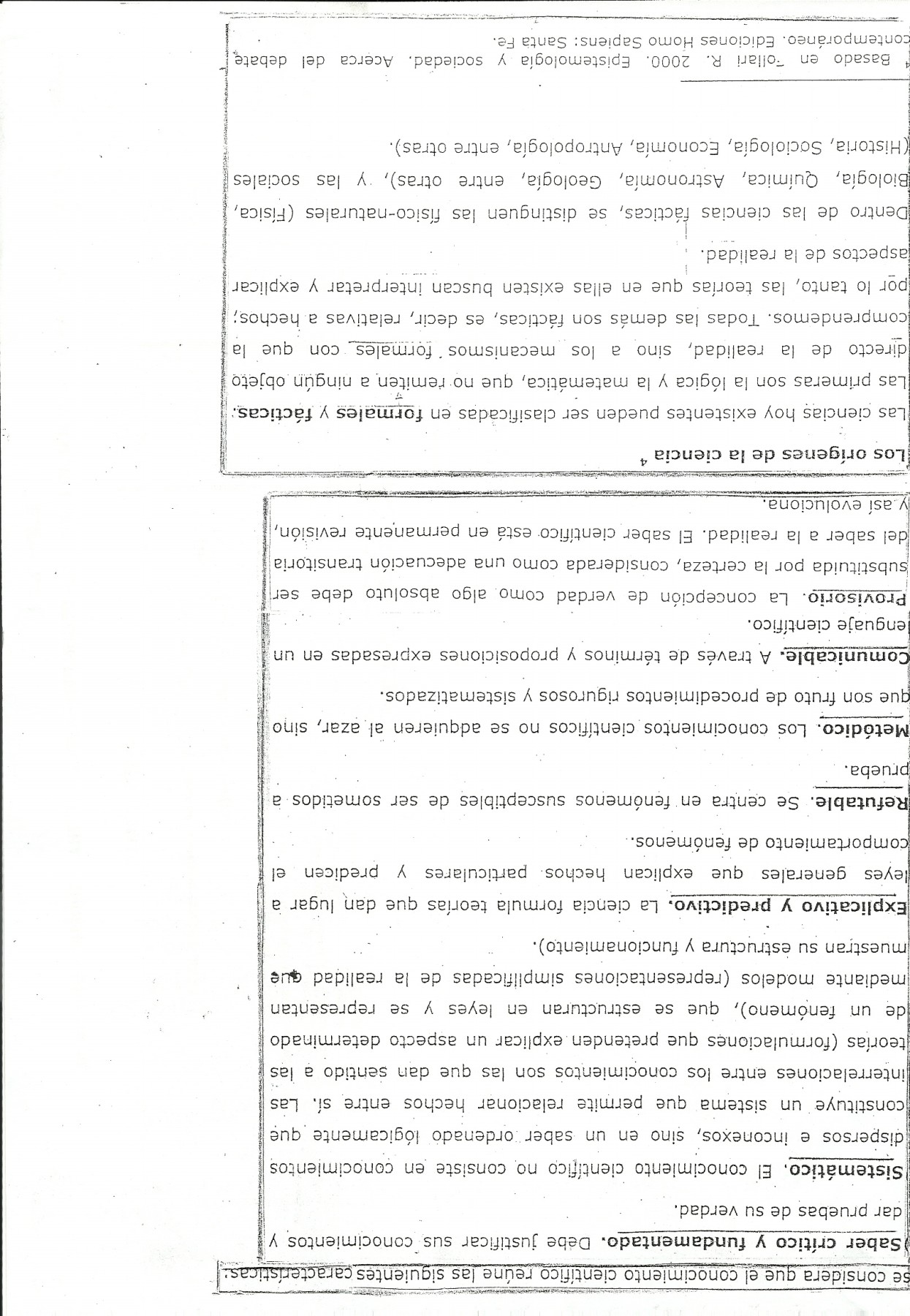 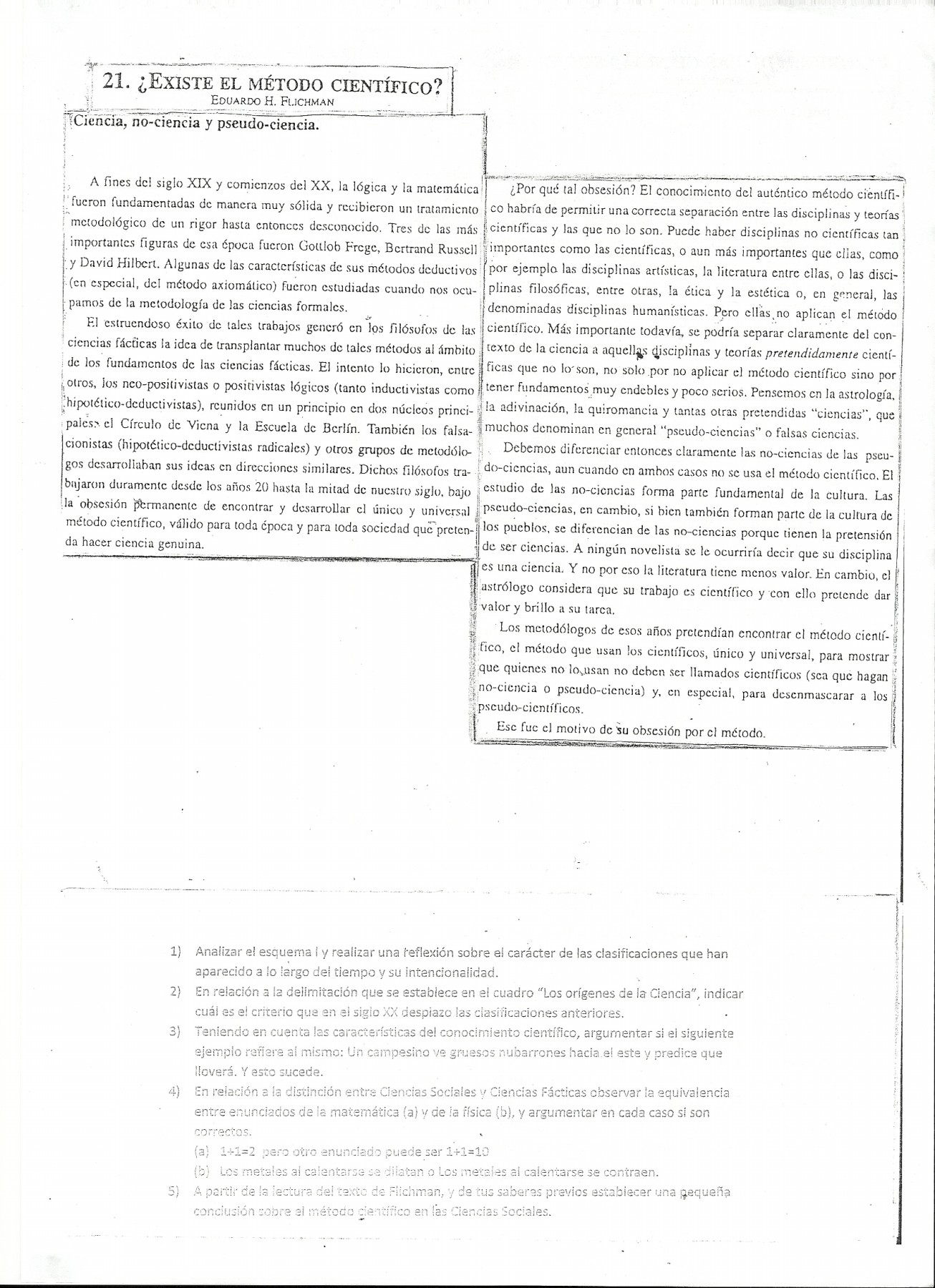 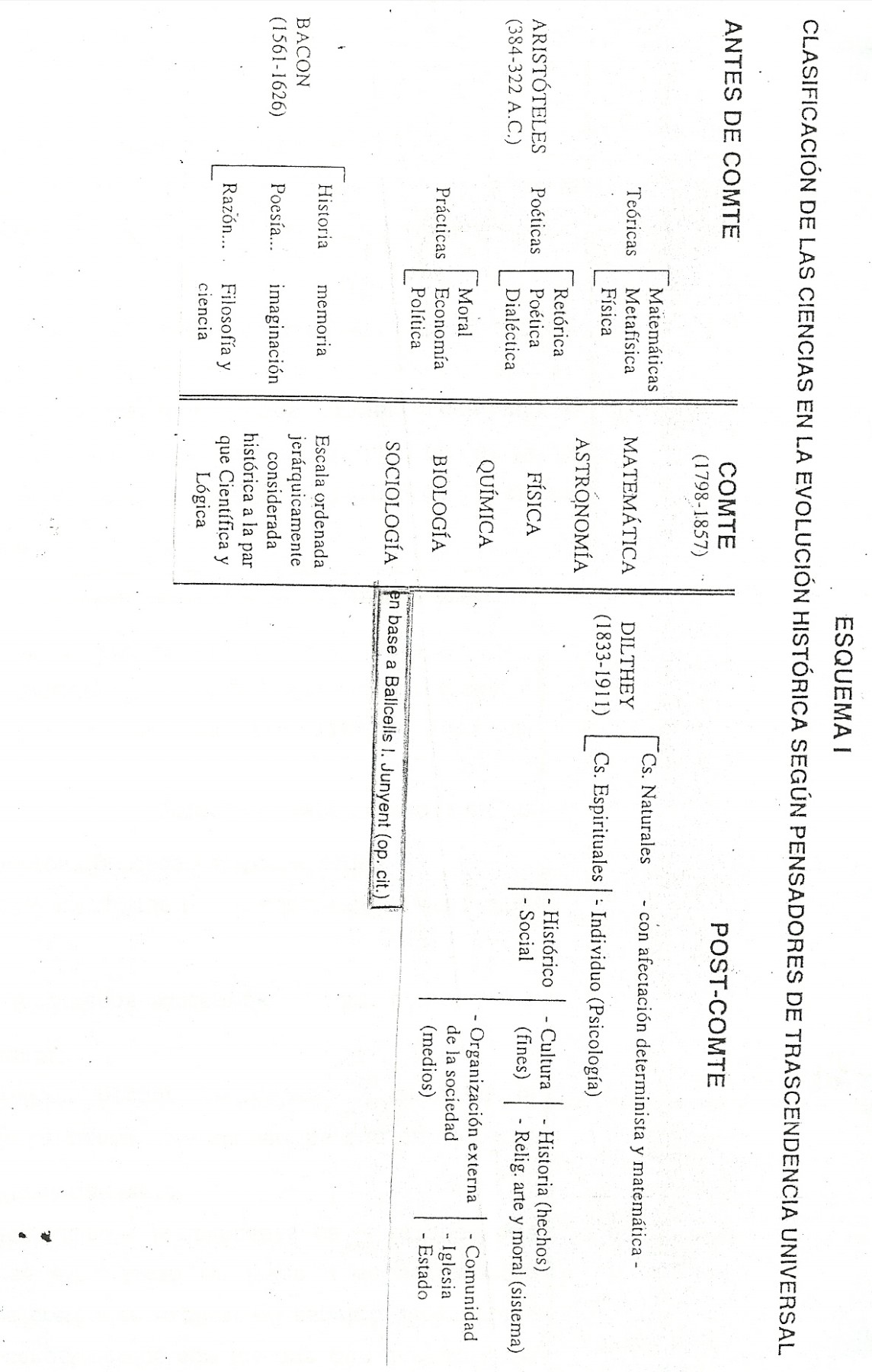 “La creatividad en el maestro de hoy.”(Prof. Alicia Morán, Prof. Gloria Monti y Prof. Marta Pardo- ÁREA ESTÉTICO- EXPRESIVA I.)Objetivos generales:Brindar al estudiante que ingresa la presentación  y experimentación de este espacio curricular con formato taller integrando las áreas que lo componen.Generar actividades de integración al grupo de alumnos ingresantes.Posibilitar un espacio de comunicación y expresión.Valorar la importancia del juego y la creatividad como competencia necesaria  para  ser maestro hoy.Actividades:Tendientes a desarrollar los siguientes contenidos:Posibilidades de movimiento desde el espacio parcial y total.Experimentación de distintos estímulos sonoros.Observación de diseños y trayectorias.Niveles de comunicación intrapersonal, interpersonal, grupal.Recursos:Grabador, música, cinta de enmascarar aportados por las docentes.Evaluación:Reflexión grupal.Día y hora:   Viernes 22/3 a las 18.30 en el Salón de Actos.                         Solicitamos asistir con ropa cómoda.Otros recorridos: TPP e Itinerarios por el mundo de la cultura(Prof. Carina Guadagnini; Prof. Natalia Soldo)El Cambio Curricular de nuestra provincia, colocando en el centro la articulación de los distintos niveles del Sistema Educativo Provincial introduce la Producción Pedagógica, como espacio de trabajo transversal e integrador de las distintas disciplinas y campos.Este espacio de Producción, que se realizará a lo largo de toda la carrera, suma a la presencia del estudiante de Formación docente en la escuela asociada, la presencia activa de los docentes de los Institutos, abonando un trabajo conjunto con la institución escolar que apunte a abordar las problemáticas y complejidades que las escuelas enfrentan día a día, en la cada vez más ardua tarea de enseñar. Se trata de un trabajo que nos invita a repensar y mejorar las instituciones educativas, que espera dejar huellas en los aprendizajes de niños/as y jóvenes que las habitan.La Producción Pedagógica es un espacio transversal de formación e innovación que se ubica más allá de los tres Campos establecidos, a la vez que se nutren de ellos, al pretender ser ámbitos donde pensamiento y acción se trabajen conjuntamente en la formación y concreción de intervenciones pedagógicas al interior de las escuelas. Es un dispositivo de trabajo integrado por los estudiantes y los docentes del IFD y los maestros de escuela. Este equipo tendrá por tarea reconocer y elaborar una de las problemáticas que enfrenta el maestro de grado en su diario accionar y trabajar sobre una intervención pedagógica posible.Por otra parte, los Itinerarios por el mundo de la Cultura se establecen como un trayecto a lo largo de la carrera, para enriquecer la formación personal del estudiante. El cual deberá acreditar un  espacio electivo por año, que podrá ser cursados en otras instituciones públicas o privadas: museos, bibliotecas, centros culturales, municipalidades y comunas entre otras, con las cuales el Instituto Formador establecerá los respectivos convenios. A modo de ejemplo, pueden citarse: actividades literarias, musicales, teatrales, plásticas, cine y fotografía, distintos tipos de danzas, actividades deportivas, murga y acrobacia.“Enseñanza de las Ciencias Naturales”(Prof. Sandra Vila; Prof. María Luisa Ricci)    Han elegido a la docencia como profesión,  entonces reflexionaremos juntos sobre la enseñanza de las Ciencias Naturales.Los invitamos a realizar las siguientes actividades:Observarán  el video: “El circo de la Mariposa” parte1 y 2.Luego reflexionarán, para ello: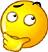 Se organizarán en grupos de no más de seis integrantes.Elegirán un coordinador para que  organice  los tiempos, un secretario para  la redacción  y quiénes intervendrán  en  la exposición final.Realizarán individualmente una lectura comprensiva del documento entregado de la OEA ( )Deberán comparar:Primero y segundo circo con las metodologías tradicional y renovada de la enseñanza.El rol del docente con los dueños de los circos.El rol del alumno o actores en ambos.Elaborarán un párrafo explicando cómo se abordan las dificultades en ambos casosExpresarán por lo menos dos o tres acuerdos y un desacuerdo.Como alumnos han transitado muchos años de escolaridad, por lo que redactarán brevemente experiencias relacionadas con docentes o situaciones aúlicas que se asemejen a lo considerado anteriormente, considerando el video y el documento.Cada equipo expondrá sus producciones.Finalmente para evaluarlos en forma conjunta aplicaremos la escalera de retroalimentación, que se adjunta a continuación.La Escalera de la Retroalimentación     Existen diferentes herramientas de retroalimentación que pueden utilizarse con los estudiantes y que ayudan a cultivar una cultura de la Valoración para  herramienta muy sencilla y efectiva, es la Escalera de  tipo de ejercicio pone a los estudiantes en el rol de pensar sobre sus propios procesos formativos y dinamizar las discusiones en torno a una situación específica. Cuando los maestros, estudiantes, y personas en general están ofreciendo y recibiendo retroalimentación, se recomienda que el análisis tenga en cuenta los siguientes pasos: aclarar, valorar, expresar inquietudes y hacer sugerencias. Aclarar: Cuando los estudiantes comparten su trabajo, no siempre las ideas se entienden claramente y en algunos casos parece faltar información. Antes de ofrecer retroalimentación, es importante aclarar a través de preguntas que permitan entender mejor algunos puntos o que den a conocer ideas que no se han expresado. Valorar: Después de recoger la información apropiada, es fundamental valorar las ideas de sus estudiantes en el proceso de dar retroalimentación constructiva. Esto contribuye a la construcción de una cultura que apoya  se hace énfasis en los puntos positivos, en las fortalezas y aspectos interesantes y en los comentarios honestos del trabajo de otra persona, se crea un clima de confianza necesario para que se desarrolle una buena sesión de retroalimentación. Simbólicamente, poner atención, manifestar acuerdo con un movimiento de cabeza y tomar notas son otros ejemplos de comportamientos que crean una atmósfera positiva. Estas acciones de valoración muestran respeto hacia los estudiantes y sus ideas. Expresar Inquietudes: Existen, sin embargo, inquietudes legítimas, tales como preocupaciones o dificultades o desacuerdos con algunas de las ideas en cuestión. Este es entonces el momento donde necesitan expresarse tales inquietudes, no en forma de acusaciones ni criticas agresivas, sino como preguntas auténticas. Por ejemplo “¿Has considerado....?”, “¿Me pregunto si lo que quieres decir es....?”, “¿Tal vez ya pensaste acerca de esto, pero....?”. En fin, siempre debemos presentar nuestras inquietudes de manera que no se perciban como una amenaza. Hacer sugerencias: Finalmente, ya que expresar las preocupaciones es siempre algo delicado, ofrecer sugerencias se convierte en el último toque para apoyar a los estudiantes en el desarrollo de su comprensión. Hacer sugerencias nos pide conectar en forma constructiva nuestras inquietudes, preocupaciones y preguntas de tal forma que el estudiante (o colega) puede utilizarlas como retroalimentación positiva. BibliografíaFrotta Pessoa, Oswaldo. Principios básicos para la enseñanza de a Biología. Instituto de Biociencias. Universidad de Sao Paulo, SP, Brasil. Secretaría de los Estados Americanos. Capítulo 4.Webgrafía “El circo de la mariposa”. http://www.youtube.com/watch?v=WPey7ace294(Para este módulo se consigna bibliografía en Anexo, que deberá ser fotocopiada)“Rol, profesión y práctica docente”DOCENTES:          TRAYECTO DE PRÁCTICA II: ADRIANA CUCATTO          TRAYECTO DE PRÁCTICA III Y IV: MÓNICA AGULLÓ          TRAYECTO  DE PRÁCTICA IV: DANIELA PEÑALOZATEMAS: PROPÓSITOS FORMATIVOS DE LA CARRERA.                CARACTERÍSTICAS DEL FORMATO TALLER.                COMPETENCIAS DEL ROL DOCENTE.                PROPUESTA LÚDICA.MÓDULOS:  1 Y 2.TEXTO MOTIVADOR:La casa de las cucharas largas – Jorge BucayUn viajero que iba recorriendo el mundo llegó a lejano país en el cual había una casa llamada "La casa de las cucharas largas". Esta era una casa de sólo dos habitaciones llamadas negra y blanca. Para recorrerla, uno debe avanzar por el pasillo de la entrada hasta que éste se divide y doblar a la derecha si quiere visitar la habitación negra, o a la izquierda si lo que quiere es visitar la habitación blanca."El hombre avanzó por el pasillo y el azar lo hizo doblar primero a la derecha. Un nuevo corredor de unos cincuenta metros terminaba en una puerta enorme. Desde los primeros pasos por el pasillo, empezó a escuchar los "ayes" y quejidos que venían de la habitación negra. 
Por un momento las exclamaciones de dolor y sufrimiento lo hicieron dudar, pero siguió adelante. Llegó a la puerta, la abrió y entró.Sentados alrededor de una mesa enorme, había cientos de personas. En el centro de la mesa estaban los manjares más exquisitos que cualquiera podría imaginar y aunque todos tenían una cuchara con la cual alcanzaban el plato central… se estaban muriendo de hambre. El motivo era que las cucharas tenían el doble del largo de su brazo y estaban fijadas a sus manos. De ese modo todos podían servirse, pero nadie podía llevarse el alimento a la boca.La situación era tan desesperante y los gritos tan desgarradores, que el hombre dio media vuelta y salió casi huyendo del salón. 
Volvió al hall central y tomó el pasillo de la izquierda que iba a la habitación blanca. Un corredor igual al otro terminaba en una puerta similar. La única diferencia era que, en el camino, no había quejidos, ni lamentos. Al llegar a la puerta, el explorador giró el picaporte y entró en el cuarto. Cientos de personas estaban también sentados en una mesa igual a la de la habitación negra. También en el centro había manjares exquisitos. También cada persona tenía una larga cuchara fijada a su mano… Pero nadie se quejaba ni lamentaba. Nadie estaba muriendo de hambre, porque todos… se daban de comer unos a otros.Bienvenida y cronograma de actividades3Ingresando al Instituto: elegir una carrera de formación docente I(Prof. Graciela Aimo)5Ingresando al Instituto: elegir una carrera de formación docente II(Prof. Dora Gutiérrez; Prof. Valeria Lauretti)5Comprensión lectora: ¿un desafío?(Prof. Daniela Mimiza)10En búsqueda de los sentidos del ser docente (Prof. Verónica Caporaletti; Prof. María Laura Medei11Enseñanza de la Matemática I  (Prof. Susana Marzelli)29La experiencia: cuerpo del aprendizaje. Una introducción a la cátedra Movimiento y Cuerpo (Prof. Mirna Calamari) 30Enseñanza de las Ciencias Sociales  (Prof. Alejandra García32La creatividad en el maestro hoy (Taller de Expresión)(Prof. Alicia Morán, Prof. Marta Pardo, Prof. Gloria Monti)36TPP e Itinerarios por el mundo de la cultura(Prof. Carina Guadagnini; Prof. Natalia Soldo)37Enseñanza de las Ciencias Naturales  (Prof. Sandra Vila; Prof. María Luisa Ricci)38Rol, profesión y práctica IProf. Mónica Agulló; Prof. Adriana Cucatto; Prof. Daniela Peñaloza)41Día y Horario18/0319/0320/0321/0322/0318.10Ingresando al Instituto: elegir una carrera de formación docente I(Prof. Graciela Aimo)Comprensión lectora: ¿un desafío?(Prof. Daniela Mimiza)Enseñanza de la Matemática I  (Prof. Susana Marzelli)Actividad institucional: Panel de Graduados.  Un acercamiento a la vida profesionalLa creatividad en el maestro hoy (Taller de Expresión)(Prof. Alicia Morán, Prof. Marta Pardo, Prof. Gloria Monti)20.20Ingresando al Instituto: elegir una carrera de formación docente II(Prof. Dora Gutiérrez; Prof. Valeria Lauretti)En búsqueda de los sentidos del ser docente (Prof. Verónica Caporaletti; Prof. María Laura Medei)La experiencia: cuerpo del aprendizaje. Una introducción a la cátedra Movimiento y Cuerpo (Prof. Mirna Calamari)Enseñanza de las Ciencias Sociales  (Prof. Alejandra García)TPP e Itinerarios por el mundo de la cultura(Prof. Carina Guadagnini; Prof. Natalia Soldo)Día y Horario25/0326/0327/0318.10Actividad institucional- Taller de reflexión Enseñanza de las Ciencias Naturales  (Prof. Sandra Vila; Prof. María Luisa Ricci)Rol, profesión y práctica IProf. Mónica Agulló; Prof. Adriana Cucatto; Prof. Daniela Peñaloza)20.20Actividad institucional- Taller de reflexiónEnseñanza de la Matemática II  (Prof. Susana MarzelliRol, profesión y práctica IIProf. Mónica Agulló; Prof. Adriana Cucatto; Prof. Daniela Peñaloza)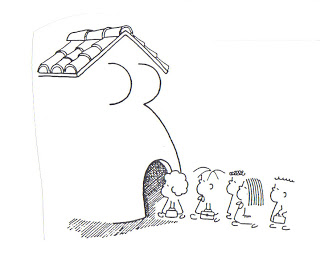 Maestra-Tía: La Trampa.(viñeta de FRATO)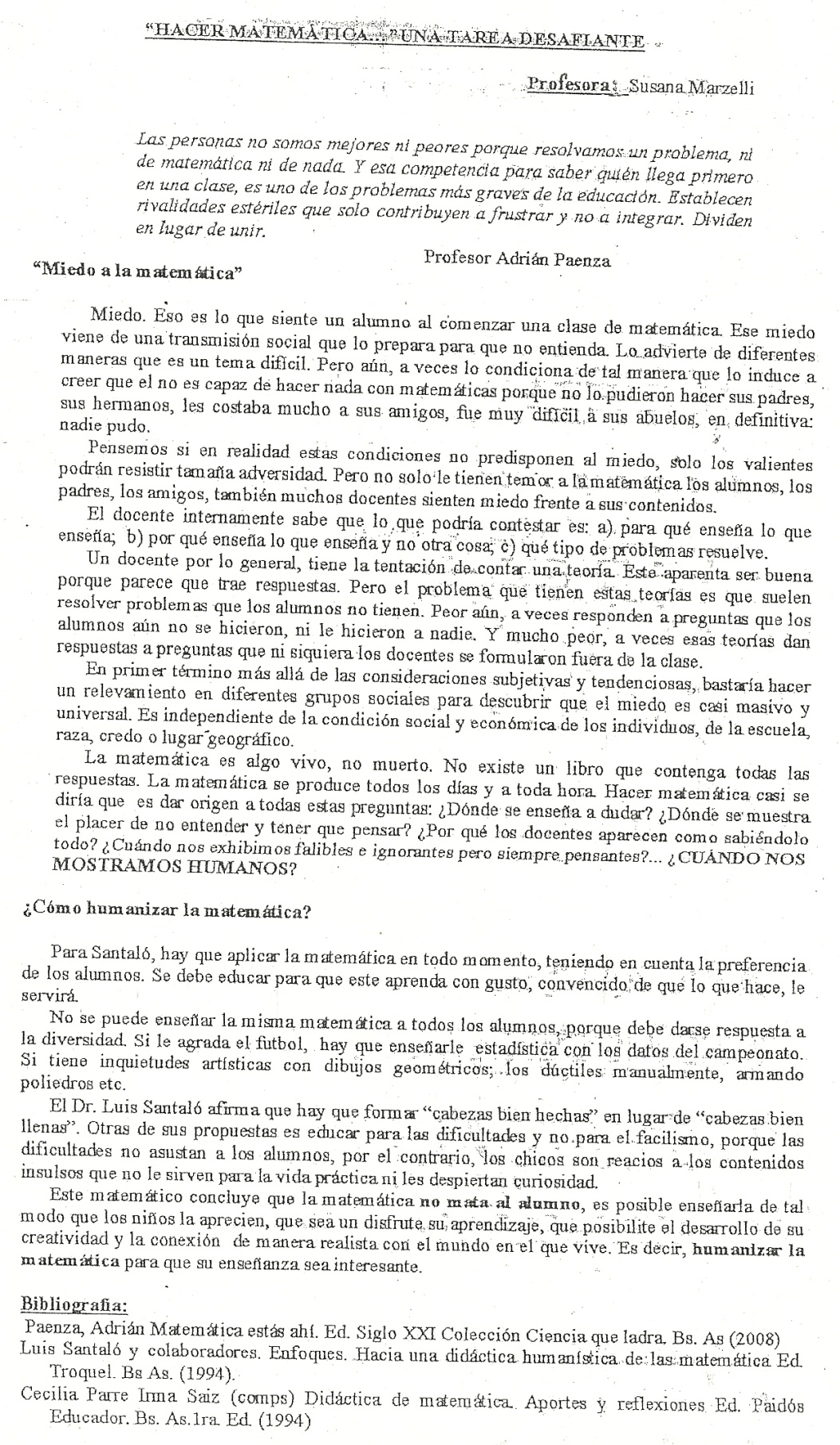 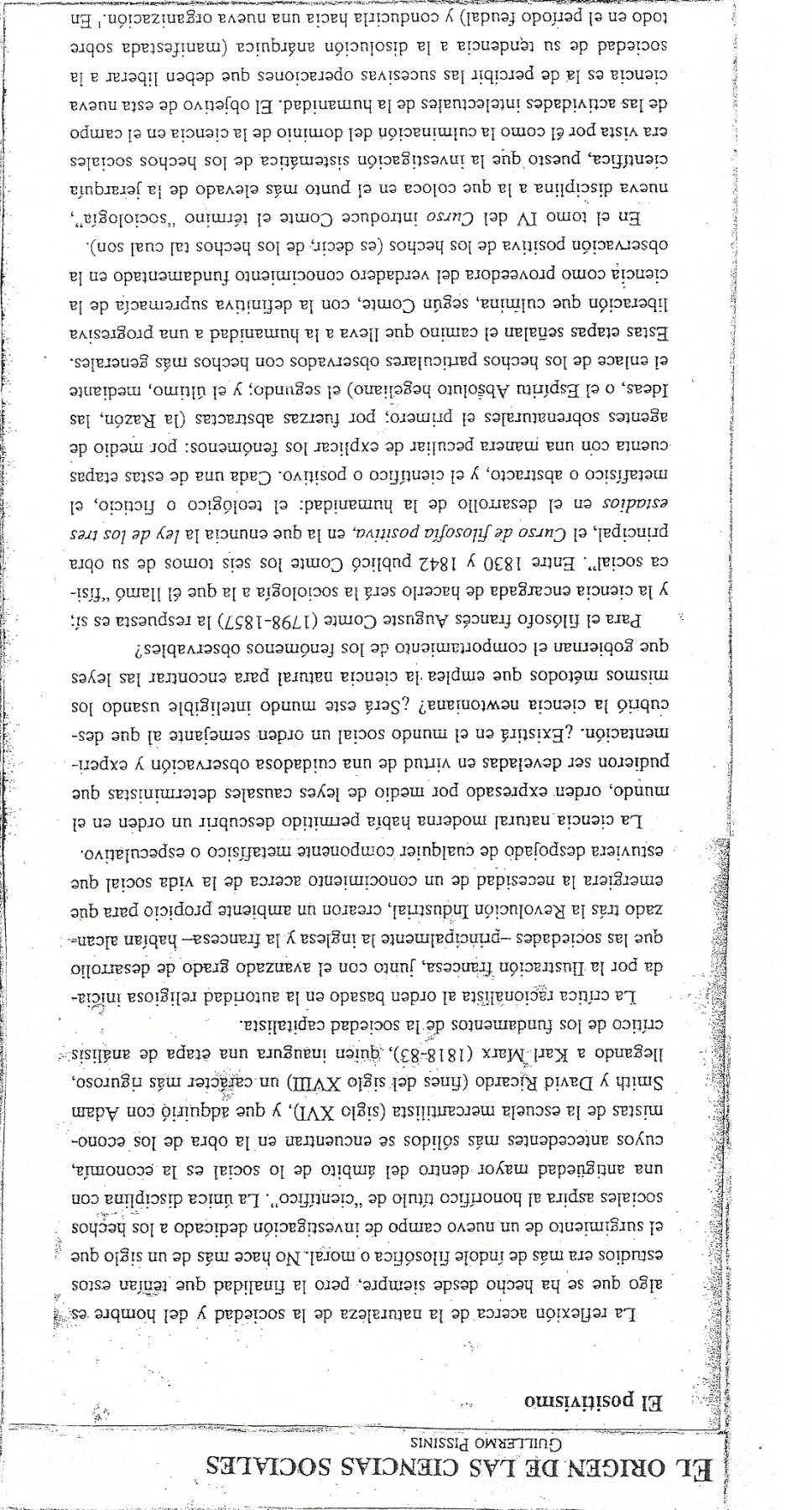 